УТВЕРЖДАЮПриказ директора колледжа от 25.05.2021 г. № 119/1РАБОЧАЯ ПРОГРАММа УЧЕБНОЙ ДИСЦИПЛИНЫОП.07 Общие компетенции профессионала (по уровням)программа подготовки квалифицированных рабочих, служащих среднего профессионального образованияпо профессии 15.01.05 Сварщик ручной и частично механизированной сварки (наплавки)2021 г. Рабочая программа учебной дисциплины разработана на основе Федерального государственного образовательного стандарта (далее – ФГОС) по специальности среднего профессионального образования (далее СПО)ППКРС 15.01.05 Сварщик ручной частично механизированной сварки (наплавки). 	Разработчик: Казарова Н.В.,  преподавательРАССМОТРЕНАна заседании ПЦКПротокол № __ от «___» __________ 2021  г.
Председатель ПЦК __________/Елшанская С.В СОДЕРЖАНИЕ1. ПАСПОРТ ПРОГРАММЫ УЧЕБНОЙ ДИСЦИПЛИНЫ ОП.07 Общие компетенции профессионала (по уровням)1.1.	Область применения программы Рабочая программа учебной дисциплины является частью вариативной составляющей основной профессиональной образовательной программы по профессии 15.01.05 Сварщик ручной частично механизированной сварки (наплавки).1.2.	Место дисциплины в структуре основной профессиональной образовательной программы:Разделы 1-4 реализуются в рамках общепрофессионального цикла1.3.	Цели и задачи дисциплины - требования к результатам освоения
дисциплины:В результате освоения дисциплины обучающийся должен уметь: получить и проанализировать опыт деятельности в соответствии с требованиями уровней I-II:анализ ситуации,планирование деятельности,планирование ресурсов,осуществление текущего контроля деятельности,оценка результатов деятельности,поиск информации,извлечение и первичная обработка информации,обработка информации,работа в команде (группе),устная коммуникация (монолог),восприятие содержания информации в процессе устной коммуникации,письменная коммуникация.В результате освоения дисциплины обучающийся должен знать:- сущность и социальную значимость своей будущей профессии,оценки социальной значимости своей будущей профессии,типичные и особенные требования работодателя к работнику (в соответствии с будущей профессией).В результате овладения дисциплины обучающийся должен обладать следующими компетенциями:ОК.1.Понимать сущность и социальную значимость будущей професии проявлять к ней устойчивый интерес.ОК.2  Организовывать собственную деятельность, исходя из цели и способов ее достижеия, определённых руководителем.ОК.3.Анализировать рабочую ситуацию осуществлять текущий и итоговый контроль, оценку и коррекцию собственной деятельности, нести ответственность за результаты своей работы. ОК.4.Осуществлять поиск информации  необходимой  для эффективного выполнения профессиональных задачОК.5. Использовать  информационно- коммуникационные технологии в профессиональной деятельности.ОК.6 .Работать в команде, эффективно общаться с коллегами, руководством1.4. Рекомендуемое количество часов на освоение программы дисциплины:максимальной учебной нагрузки обучающегося - 54 часа, в том числе: обязательной аудиторной учебной нагрузки обучающегося - 36 часов;  самостоятельной работы обучающегося -18 часов.2. СТРУКТУРА И СОДЕРЖАНИЕ УЧЕБНОЙ ДИСЦИПЛИНЫ2.1. Объем учебной дисциплины и виды учебной работы2.2.Тематический план и содержание учебной дисциплины Введение в профессию: общие компетенции профессионала3. УСЛОВИЯ РЕАЛИЗАЦИИ  ПРОГРАММЫ ДИСЦИПЛИНЫ3.1. Требования к минимальному материально-техническому обеспечениюреализация программы дисциплины требует наличия стандартного учебного кабинетаОборудование учебного кабинета: мебель, предназначенная для группировки в различных конфигурациях.технические средства обучения: библиотека с карточным и электронным каталогом, компьютеры с выходом в интернет (Раздел I, тема 1.)3.2. Информационное обеспечение обученияПеречень рекомендуемых учебных изданий, Интернет-ресурсов, дополнительной литературыОсновные источники:Голуб Г. Б. , Перелыгина Е.А. Введение в профессию: общие компетенции профессионала: Учебные материалы. - Самара: ЦПО,2011Введение в профессию (специальность): общие компетенции профессионала. Коммуникативная компетенция профессионала: рабочая тетрадь студента № 1 [Электронный ресурс] / авт.-сост. М.С. Клевцова, С.В. Кудинова. – Киров: Радуга-ПРЕСС, 2015. – 24 с. - Режим доступа: http://znanium.com/catalog.php?bookinfo=526581Дополнительные источники:Бороздина Г.В. Психология делового общения.- М.: Деловая книга, 2008.-376сВверинцев А. Коммуникативный менеджмент.- М.: Изд во Буковского, Клюев Е.В. Речевая коммуникация.- М.: ПРИОР, 2005 .- 387с.  Равен Дж. Компетентностть в современном обществе выявление, развитие и реализация/ пер. с англ.- М.: Когито-Центр, 2002ю-396с Интернет ресурсы:www.allrefs.net ( Основные компетенции профессионала)            www.cposo.ru ( Введение в профессию: общие компетенции4. КОНТРОЛЬ И ОЦЕНКА РЕЗУЛЬТАТОВ ОСВОЕНИЯ ДИСЦИПЛИНЫКонтроль и оценка результатов освоения дисциплины осуществляется преподавателем в процессе проведения практических занятий и тестирования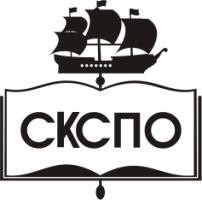 государственное автономное профессиональное образовательное учреждение Самарской области«Самарский колледж сервиса производственного оборудования имени Героя Российской ФедерацииЕ.В. Золотухина»стр.ПАСПОРТ РАБОЧЕЙ ПРОГРАММЫ УЧЕБНОЙ ДИСЦИПЛИНЫ4СТРУКТУРА и содержание УЧЕБНОЙ ДИСЦИПЛИНЫ5условия реализации  учебной дисциплины8Контроль и оценка результатов Освоения учебной дисциплины8Вид учебной работыОбъем часовМаксимальная учебная нагрузка (всего)54Обязательная аудиторная учебная нагрузка (всего)36в том числе:практические занятия27Самостоятельная работа обучающегося (всего)18Итоговая аттестация диф. зачетИтоговая аттестация диф. зачетНаименование разделов и темСодержание учебного материала, лабораторные и практические работы, самостоятельная работа обучающихсяОбъем часовУровень усвоения1234Раздел 1. Компетенции в сфере работы с информацией22Тема 1.1 Поиск информацииСодержание учебного материалаТема 1.1 Поиск информацииОсвоение маркировки текста. Предварительная работа с источником информацииОпределение информационных дефицитов источника. Поиск источника с помощью поисковых систем Интернета. Определение ключевого слова и режима поиска2Тема 1.1 Поиск информацииСамостоятельная работа обучающихсяПоиск источника информации по каталогу2Тема 1.2 Извлечение и первичная обработка информацииСодержание учебного материалаТема 1.2 Извлечение и первичная обработка информацииПрактические занятияИзвлечение информации по одному основанию. Группировка информацииЧтение схемы. Составление схемыСоставление коллажа. Извлечение информации по одному основанию. Извлечение информации по нескольким основаниям. Группировки информации.2Тема 1.2 Извлечение и первичная обработка информацииСамостоятельная работа обучающихсяОпределение структуры для извлечения информации.
Полное и выборочное чтение таблиц.
Составление таблицы для извлечения информации.
Составление денотатного графа. Составление лестницы сужения и расширения понятий	4Тема 1.3 Обработка информацииСодержание учебного материалаТема 1.3 Обработка информацииПрактические занятияТренинг категорических умозаключений.Анализ аргументации: определение ошибок в отношении тезиса и аргументов.4Тема 1.3 Обработка информацииОпределение тезиса, вывода и аргументов в источнике.Восстановление и анализ энтимемАнализ аргументации: определение ошибок отношении тезиса и аргументов.Применение техник опровержения.2Тема 1.3 Обработка информацииСамостоятельная работа обучающихсяАнализ аргументации, приводимой в СМИ.Составление плана деятельности с выделением фрагмента известной технологии.8Раздел 2. Компетенции в сфере самоорганизации и самоуправления12Тема 2.1 Планирование деятельности и ресурсовСодержание учебного материалаТема 2.1 Планирование деятельности и ресурсовПрактические занятияПроведение количественной характеристики ресурсов5Тема 2.1 Планирование деятельности и ресурсовСоставление плана деятельности на основе известной (заданной) технологии. Определение перечня ресурсов Анализ альтернативных ресурсов2Тема 2.1 Планирование деятельности и ресурсовСамостоятельная работа обучающихсяСоставление плана деятельности с выделением фрагмента известной (заданной) технологии. 2Тема 2.2 Анализ. Контроль. ОценкаСодержание учебного материалаТема 2.2 Анализ. Контроль. ОценкаПрактические занятияХарактеристика ситуации.Анализ ситуации в соответствии с заданными критериями. Планирование текущего контроля6Раздел 3 Компетенции в сфере коммуникации14Тема 3.1 Письменная коммуникацияСодержание учебного материалаТема 3.1 Письменная коммуникацияПрактические занятияСоставление служебной записки простой  и сложной структуры.2Тема 3.1 Письменная коммуникацияПродукты письменной коммуникации.Оценка продукта письменной коммуникации2Тема 3.2 Устная коммуникацияСодержание учебного материалаТема 3.2 Устная коммуникацияПрактические занятияСтруктурирование устного выступления. Барьеры в общении.Требования работодателей и возможности трудоустройства.Перспективы карьерного роста и организации бизнесаСоциальное значение профессиональной деятельностиСущность профессиональной деятельности6Тема 3.2 Устная коммуникацияСамостоятельная работа обучающихсяСоставление таблицы для извлечении информации2Итоговое занятие2Всего 54Результаты обучения(освоенные умения, усвоенные знания)Формы и методы контроля и оценки результатов обучения Умения:- проводить анализ ситуации,планирование деятельности,планировать ресурсы,осуществлять текущий контроль деятельности,оценивать результаты деятельности,- осуществлять поиск информации,извлекать и  производить первичную обработку информации,работать в команде (группе), владеть устной коммуникацией (монологом),воспринимать содержание информации в процессе устной коммуникации, владеть письменной коммуникацией.-практические занятия,-тестирование-решение проблемных задач-вьшолнение комплексного компетентностно - ориентированного задания.Умения:- проводить анализ ситуации,планирование деятельности,планировать ресурсы,осуществлять текущий контроль деятельности,оценивать результаты деятельности,- осуществлять поиск информации,извлекать и  производить первичную обработку информации,работать в команде (группе), владеть устной коммуникацией (монологом),воспринимать содержание информации в процессе устной коммуникации, владеть письменной коммуникацией.-практические занятия,-тестирование-решение проблемных задач-вьшолнение комплексного компетентностно - ориентированного задания.Знания:сущность и социальную значимость своей будущей профессии,оценки социальной значимости своей будущей профессии,типичные и особенные требования работодателя к работнику (в соответствии с будущей профессией).-лекции -тесты,-рефераты.Результаты обучения (освоенные умения, усвоенные знания)Формы и методы контроля и оценки результатов обучения ОК 1 Понимать сущность и социальную значимость будущей профессии проявлять к ней устойчивый интересПрактические занятияОК2  Организовывать собственную деятельность, исходя из цели и способов ее достижеия, определённых руководителемПрактические занятияОК 3 Анализировать рабочую ситуацию осуществлять текущий и итоговый контроль, оценку и коррекцию собственной деятельности, нести ответственность за результаты своей работыПрактические занятия, опросОК4   Осуществлять поиск информациии  необходимой  для эфективного выполнения профессиональных задачПрактические занятияОК 5  Использовать  информационно- коммуникационные технологии в профессиональной деятельности.Практические занятия, опросОК 6 Работать в команде, эффективно общаться с коллегами, руководством.Практические занятия.ПК 1.1  Читать чертежи средней сложности и сложных сварных металлоконструкцийЛекцииПК 1.2 Использовать конструкторскую , нормативно- техническую и производственно- технологическую документацию по сварке. Лекции, практические занятия.